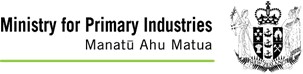 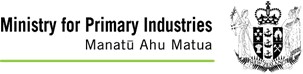 Part D – Additional information about specific role Email the whole application (Parts A, B, C and D plus supporting information plus a jpg photo) to appointments@mpi.govt.nz  1.Applicant’s name:Applicant’s name:Applicant’s name:Applicant’s name:2.    New Application 	   Change to species of existing appointment    New Application 	   Change to species of existing appointment    New Application 	   Change to species of existing appointment    New Application 	   Change to species of existing appointment 3.Reason for appointment: Examinations in the area(s) ticked below:Reason for appointment: Examinations in the area(s) ticked below:Reason for appointment: Examinations in the area(s) ticked below:Reason for appointment: Examinations in the area(s) ticked below:Tick Ante-mortem examination Ante-mortem examination Tick Post-mortem examination Sheep / Goats Sheep / Goats Sheep / Goats Lambs Lambs Lambs Cattle Cattle Cattle Bobby Calves Bobby Calves Bobby Calves Deer Deer Deer Horses Horses Horses Pigs Pigs Pigs Ostriches and Emus Ostriches and Emus Ostriches and Emus Possums Possums Possums Other (specify) Other (specify) Rabbits and Hares Wild and Game Estate Deer Wild and Game Estate species (other than Possums/Rabbit and Hares/Wild and Game Estate Deer) Camelids (Llamas/Alpacas) 4.	On-site Training Supervisor4.	On-site Training Supervisor4.	On-site Training Supervisor4.	On-site Training Supervisor4.	On-site Training SupervisorI confirm that the applicant has completed the prescribed training and competency assessment by workplace assessor(s) and Advice of Attainment of Unit Standards is attached I confirm that the applicant has completed the prescribed training and competency assessment by workplace assessor(s) and Advice of Attainment of Unit Standards is attached I confirm that the applicant has completed the prescribed training and competency assessment by workplace assessor(s) and Advice of Attainment of Unit Standards is attached I confirm that the applicant has completed the prescribed training and competency assessment by workplace assessor(s) and Advice of Attainment of Unit Standards is attached I confirm that the applicant has completed the prescribed training and competency assessment by workplace assessor(s) and Advice of Attainment of Unit Standards is attached Signed: 	Date Print Name: Position:  Signed: 	Date Print Name: Position:  Signed: 	Date Print Name: Position:  Signed: 	Date Print Name: Position:  Signed: 	Date Print Name: Position:  Courier delivery address for where to send the appointment documents:  Courier delivery address for where to send the appointment documents:  AsureQuality AsureQuality AsureQuality 